Objednací listč. 9/23/1 Předmět objednávky 	Množství	Předpokl. cena Kč 	Celkem (s DPH): 	57 000,00 Kč Popis objednávky:Dárkové poukazy k životnímu jubileu v hodnotě 200 Kč na zboží dle vlastního výběru v počtu 300 ks za cenu 190 Kč/poukaz, bez omezení platnosti.Termín dodání: 24. 2. 2023Bankovní spojení: ČSOB, a.s., č.ú.: 182050112/0300	IČ: 00251810	DIČ: CZ00251810Upozornění:	Na faktuře uveďte číslo naší objednávky.	Kopii objednávky vraťte s fakturou.	Schválil:	Ing. Libuše Řeřábková	vedoucí odboru školství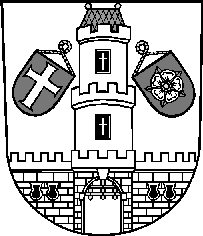 Město StrakoniceMěsto StrakoniceMěstský úřad StrakoniceOdbor školstvíVelké náměstí 2386 01 StrakoniceVyřizuje:DiS. Jolana PrixováTelefon:383 700 848E-mail:jolana.prixova@mu-st.czDatum: 10. 2. 2023Dodavatel:Jednota, spotřební družstvo ve Volynináměstí Hrdinů 69387 01  VolyněIČ: 00031917 , DIČ: CZ00031917Dárkový poukaz á 20030057 000,00